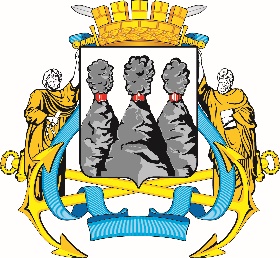 Ленинская ул., д. 14, Петропавловск-Камчатский, 683000Тел. (4152)30-25-80 (2450), факс (4152)42-52-29, e-mail: duma@pkgo.ru, duma.pkgo.ru ПРОТОКОЛ совместного заседания Комитета Городской Думы Петропавловск-Камчатского городского округа по бюджету, финансам и экономике и Комитета Городской Думы Петропавловск-Камчатского городского округа по местному самоуправлению и социальной политикеот 21.12.2020                                                                                              г. Петропавловск-Камчатский,ул. Ленинская, д. 14, зал заседаний № 429Время начала: 1600 часовВремя окончания: 1750 часовПредседательствующий:Присутствовали:Приглашенные:ПОВЕСТКА ДНЯ:1. (1) О принятии решения о внесении изменений в Решение Городской Думы Петропавловск-Камчатского городского округа от 06.11.2019 № 211-нд «О бюджете Петропавловск-Камчатского городского округа на 2020 год и плановый период 2021-2022 годов»Докл.: Чубкова Ольга Сергеевна2. (2) О принятии решения о внесении изменений в Решение Городской Думы Петропавловск-Камчатского городского округа от 25.11.2020 № 317-нд «О бюджете Петропавловск-Камчатского городского округа на 2021 год и плановый период   2022-2023 годов»Докл.: Чубкова Ольга Сергеевна3. (3) О принятии решения о внесении изменений в Решение Городской Думы Петропавловск-Камчатского городского округа от 27.12.2013 № 173-нд «О бюджетном процессе в Петропавловск-Камчатском городском округе»Докл.: Чубкова Ольга Сергеевна4. (4) О принятии решения о приостановлении действия Решения Городской Думы Петропавловск-Камчатского городского округа от 27.06.2012 № 508-нд «О порядке и условиях предоставления единовременной субсидии муниципальным служащим Петропавловск-Камчатского городского округа на приобретение жилой площади»Докл.: Ковалык Анна Юрьевна5. (5) О принятии решения о внесении изменений в Решение Городской Думы Петропавловск-Камчатского городского округа от 28.04.2014 № 211-нд «О публичных слушаниях в Петропавловск-Камчатском городском округе»Докл.: Ковалык Анна Юрьевна6. (12.1) О намерении администрации Петропавловск-Камчатского городского округа заключить соглашение о сотрудничестве с администрацией городского округа «Город Чита»Докл.: Ковалык Анна Юрьевна7.  (12.2) О принятии решения о внесении изменений в Решение Городской Думы Петропавловск-Камчатского городского округа от 05.07.2016 № 453-нд «О порядке управления и распоряжения имуществом, находящимся в собственности Петропавловск-Камчатского городского округа»Докл.: Кокорина Тамара Петровна8. (6) О принятии решения о порядке назначения и выплаты ежемесячной доплаты к пенсии лицам, замещавшим муниципальные должностиДокл.: Шайгородский Грант Анатольевич9. (12.15) О принятии решения о внесении изменения в Решение Городской Думы Петропавловск-Камчатского городского округа от 02.09.2014 № 247-нд «О порядке принятия решений о приватизации служебных жилых помещений муниципального жилищного фонда»Докл.: Сорвенкова Елена Гаджимамедовна10. (7) О принятии решения о внесении изменения в Решение Городской Думы Петропавловск-Камчатского городского округа от 14.09.2018 № 91-нд «О порядке обеспечения условий для развития на территории Петропавловск-Камчатского городского округа физической культуры, школьного спорта и массового спорта, организации проведения официальных физкультурно-оздоровительных и спортивных мероприятий Петропавловск-Камчатского городского округа»Докл.: Слепова Наталья Юрьевна11. (8) О принятии решения о внесении изменений в Решение Городской Думы Петропавловск-Камчатского городского округа от 13.07.2018 № 82-нд «О Регламенте Городской Думы Петропавловск-Камчатского городского округа»Докл.: Воровский Андрей Викторович12. (12.4) О принятии решения о внесении изменения в Решение Городской Думы Петропавловск-Камчатского городского округа от 26.06.2013 № 94-нд «О перечне должностей муниципальной службы в Городской Думе Петропавловск-Камчатского городского округа и Контрольно-счетной палате Петропавловск-Камчатского городского округа, при назначении на которые граждане обязаны представлять сведения о своих доходах, об имуществе и обязательствах имущественного характера, а также сведения о доходах, об имуществе                                и обязательствах имущественного характера своих супруги (супруга)  и несовершеннолетних детей и при замещении которых муниципальные служащие обязаны представлять сведения о своих доходах, расходах, об имуществе и обязательствах имущественного характера, а также сведения о доходах, расходах, об имуществе и обязательствах имущественного характера своих супруги (супруга) и несовершеннолетних детей»Докл.: Воровский Андрей Викторович13. (12.13) О принятии решения о дополнительных мерах социальной поддержки граждан при оплате жилого помещения и коммунальных услуг на территории Петропавловск-Камчатского городского округаДокл.: Воровский Андрей Викторович14. (12.3) О принятии решения о внесении изменений в Решение Городской Думы Петропавловск-Камчатского городского округа от 02.03.2016 № 397-нд «О Контрольно-счетной палате Петропавловск-Камчатского городского округа»Докл.: Воровский Андрей Викторович15. (12.9) О внесении изменений в решение Городской Думы Петропавловск-Камчатского городского округа от 25.11.2020 № 818-р «О поручениях Городской Думы Петропавловск-Камчатского городского округа Контрольно-счетной палате Петропавловск-Камчатского городского округа на 2021 год»Докл.: Монахова Галина Васильевна16. О внесении изменений в перечень наказов избирателей Петропавловск-Камчатского городского округа на 2020 год, поступивших депутатам Городской Думы Петропавловск-Камчатского городского округа, утвержденный решением Городской Думы Петропавловск-Камчатского городского округа от 26.06.2019 № 469-рДокл.: Воровский Андрей Викторович17. (12.10) О внесении изменения в перечень наказов избирателей Петропавловск-Камчатского городского округа на 2021 год, поступивших депутатам Городской Думы Петропавловск-Камчатского городского округа, утвержденный решением Городской Думы Петропавловск-Камчатского городского округа от 24.06.2020 № 694-рДокл.: Воровский Андрей Викторович18. (12.7) О внесении изменения в план нормотворческой деятельности Городской Думы Петропавловск-Камчатского городского округа на второе полугодие 2020 года, утвержденный решением Городской Думы Петропавловск-Камчатского городского округа от 24.06.2020 № 692-рДокл.: Воровский Андрей Викторович 19. (12.8) Об утверждении плана нормотворческой деятельности Городской Думы Петропавловск-Камчатского городского округа на первое полугодие 2021 годаДокл.: Воровский Андрей Викторович 20. (9) О внесении изменения в решение Городской Думы Петропавловск-Камчатского городского округа от 04.10.2017 № 19-р «О делегировании депутатов Городской Думы Петропавловск-Камчатского городского округа в составы комитетов, комиссий, советов и рабочих групп Петропавловск-Камчатского городского округа»Докл.: Воровский Андрей Викторович21. (12.14) О внесении изменения в решение Городской Думы Петропавловск-Камчатского городского округа от 04.10.2017 № 5-р «Об утверждении состава постоянных комитетов и комиссий Городской Думы Петропавловск-Камчатского городского округа»Докл.: Воровский Андрей Викторович22. О назначении публичных слушаний по вопросу «О внесении изменения в Устав Петропавловск-Камчатского городского округа»Докл.: Воровский Андрей Викторович23. (10) О награждении Почетными грамотами Городской Думы Петропавловск-Камчатского городского округа работников Управления коммунального хозяйства и жилищного фонда администрации Петропавловск-Камчатского городского округаДокл.: Воровский Андрей Викторович24. (11) О награждении Почетной грамотой Городской Думы Петропавловск-Камчатского городского округа Бадюла Ивана ИвановичаДокл.: Воровский Андрей Викторович  25. (12.5) О награждении Почетными грамотами Городской Думы Петропавловск-Камчатского городского округа учителей муниципального автономного общеобразовательного учреждения «Средняя школа № 42» Петропавловск-Камчатского городского округаДокл.: Воровский Андрей Викторович 26. (12.11) О награждении Почетной грамотой Городской Думы Петропавловск-Камчатского городского округа Качан Галины ФедоровныДокл.: Воровский Андрей Викторович 27. (12.12) О награждении Почетными грамотами Городской Думы Петропавловск-Камчатского городского округа работников филиала «Камчатский» акционерного общества «Оборонэнерго»Докл.: Воровский Андрей Викторович28. О награждении Почетными грамотами Городской Думы Петропавловск-Камчатского городского округа работников муниципального бюджетного дошкольного образовательного учреждения «Детский сад № 5 комбинированного вида»Докл.: Воровский Андрей Викторович29. О дополнительных мерах социальной поддержки для отдельных категорий, обучающихся в муниципальных дошкольных образовательных учреждениях Петропавловск-Камчатского городского округаДокл.: Воровский Андрей ВикторовичСодокл.: Шайгородский Грант Анатольевич 30. РазноеГ.В. Монахова: 1. Предлагаю дополнить проект повестки дня следующими вопросами:- вопрос 30 О награждении Почетной грамотой Городской Думы Петропавловск-Камчатского городского округа Деникеевой Юлии Константиновны;- вопрос 31 О награждении Почетной грамотой Городской Думы Петропавловск-Камчатского городского округа Калига Елены Николаевны;- вопрос 32 О награждении Почетной грамотой Городской Думы Петропавловск-Камчатского городского округа Никифорова Владимира Ивановича;- вопрос 34 О награждении Почетной грамотой Городской Думы Петропавловск-Камчатского городского округа Рябкова Анатолия Васильевича;- вопрос 35 О награждении Почетной грамотой Городской Думы Петропавловск-Камчатского городского округа Трухмаевой Евгении Олеговны;- вопрос 36 О награждении Почетной грамотой Городской Думы Петропавловск-Камчатского городского округа Филипповой Ирины Анатольевны.2. Вопросы 23-28, 30-35 о награждении Почетными грамотами Городской Думы Петропавловск-Камчатского городского округа предлагаю рассмотреть списком.Шайгородский Г.А.: Предлагаю вопрос 29 рассмотреть после вопроса 8.Тур Е.А.: Предлагаю в вопросах 4, 5, 6 заменить докладчика с Ковалык А.Ю. на Тур Е.А.Решение принимается открытым голосованием: «за» - 7, единогласноГОРОДСКАЯ ДУМАПЕТРОПАВЛОВСК-КАМЧАТСКОГОГОРОДСКОГО ОКРУГАКОМИТЕТ ПО БЮДЖЕТУ, ФИНАНСАМ И ЭКОНОМИКЕМонахова Г.В.-председатель Городской Думы Петропавловск-Камчатского городского округа, председатель Комитета по бюджету, финансам и экономике, депутат Городской Думы Петропавловск-Камчатского городского округа (далее – депутат Городской Думы) по единому муниципальному избирательному округу.Богданова М.А-депутат Городской Думы по избирательному округу № 8;Воровский А.В.-заместитель председателя Городской Думы Петропавловск-Камчатского городского округа - председатель Комитета по местному самоуправлению и социальной политике, депутат Городской Думы 
по избирательному округу № 5;Гусейнов Р.В.-депутат Городской Думы по единому муниципальному избирательному округу;Оськин С.В.-депутат Городской Думы по избирательному округу № 7;Прудкий Д.А.-заместитель председателя Городской Думы Петропавловск-Камчатского городского округа - председатель Комитета по городскому и жилищно-коммунальному хозяйству, депутат Городской Думы по избирательному округу № 4;Толмачев И.Ю.-депутат Городской Думы по избирательному округу № 2.Рекунова О.В.-и.о. председателя Контрольно-счетной палаты Петропавловск-Камчатского городского округа; Чубкова О.С.-заместитель Главы администрации Петропавловск-Камчатского городского округа – руководитель Управления финансов администрации Петропавловск-Камчатского городского округа;Кокорина Т.П.-заместитель Главы администрации Петропавловск-Камчатского городского округа – начальник Управления экономического развития и имущественных отношений администрации Петропавловск-Камчатского городского округа;Шайгородский Г.А.-заместитель Главы администрации Петропавловск-Камчатского городского округа – начальник Управления образования администрации Петропавловск-Камчатского городского округа;Петренко А.В.-руководитель Управления дорожного хозяйства, транспорта и благоустройства администрации Петропавловск-Камчатского городского округа;Сорвенкова Е.Г.-и.о. руководителя Управления коммунального хозяйства и жилищного фонда администрации Петропавловск-Камчатского городского округа;Слепова Н.Ю.-и.о. начальника Управления культуры, спорта и молодежной политики администрации Петропавловск-Камчатского городского округа;Тур Е.А.-заместитель руководителя Управления делами администрации Петропавловск-Камчатского городского округа.Присутствовали работники аппарата Городской Думы Петропавловск-Камчатского городского округа:Присутствовали работники аппарата Городской Думы Петропавловск-Камчатского городского округа:Присутствовали работники аппарата Городской Думы Петропавловск-Камчатского городского округа:Глуховский Д.В.-и.о. руководителя аппарата Городской Думы Петропавловск-Камчатского городского округа;Грузинская О.В.-консультант отдела по обеспечению деятельности органов и депутатских объединений Городской Думы управления по обеспечению деятельности органов Городской Думы и информационного обеспечения работы аппарата Городской Думы Петропавловск-Камчатского городского округа;Иванков Т.П.-начальник отдела по обеспечению деятельности органов и депутатских объединений Городской Думы управления по обеспечению деятельности органов Городской Думы и информационного обеспечения работы аппарата Городской Думы Петропавловск-Камчатского городского округа;Лях М.С.-старший специалист 1 разряда отдела по обеспечению деятельности органов и депутатских объединений Городской Думы управления по обеспечению деятельности органов Городской Думы и информационного обеспечения работы аппарата Городской Думы Петропавловск-Камчатского городского округа;Морозов А.А.-начальник отдела организационной и кадровой работы управления организационно-правового обеспечения работы аппарата Городской Думы Петропавловск-Камчатского городского округа;Топчий Т.Е.-начальник юридического отдела управления организационно-правового обеспечения работы аппарата Городской Думы Петропавловск-Камчатского городского округа;Труш О.Г.-советник информационного отдела управления по обеспечению деятельности органов Городской Думы и информационного обеспечения работы аппарата Городской Думы Петропавловск-Камчатского городского округа;Хабибуллина Т.Н. -советник информационного отдела управления по обеспечению деятельности органов Городской Думы и информационного обеспечения работы аппарата Городской Думы Петропавловск-Камчатского городского округа.1. СЛУШАЛИ:О принятии решения о внесении изменений в Решение Городской Думы Петропавловск-Камчатского городского округа от 06.11.2019 № 211-нд «О бюджете Петропавловск-Камчатского городского округа на 2020 год и плановый период 2021-2022 годов»ВЫСТУПИЛИ:


ОТМЕТИЛИ:Монахова Г.В., Чубкова О.С., Рекунова О.В., Сорвенкова Е.Г.,                      Воровский А.В., Петренко А.В., Тур Е.А., Топчий Т.Е.отсутствие своевременной подготовки распоряжений администрации Петропавловск-Камчатского городского округа о внесении изменений в бюджет Петропавловск-Камчатского городского округа, связанными с инвестиционными мероприятиями.РЕШИЛИ:1. Одобрить проект решения и рекомендовать Городской Думе принять нормативный правовой акт с учетом заключения юридического отдела аппарата Городской Думы и экспертного заключения Контрольно-счетной палаты Петропавловск-Камчатского городского округа.2. Комитету Городской Думы по бюджету, финансам и экономике заслушать информацию о мерах, принимаемых администрацией Петропавловск-Камчатского городского округа по работе с судебными решениями в рамках реализации муниципальных программ.(Решение принимается открытым голосованием: «за» - 7, единогласно)2. СЛУШАЛИ:О принятии решения о внесении изменений в Решение Городской Думы Петропавловск-Камчатского городского округа от 25.11.2020 № 317-нд                     «О бюджете Петропавловск-Камчатского городского округа на 2021 год и плановый период   2022-2023 годов»ВЫСТУПИЛИ:Монахова Г.В., Чубкова О.С., Рекунова О.В., Прудкий Д.А.,                     Шайгородский Г.А., Топчий Т.Е.РЕШИЛИ:Одобрить проект решения и рекомендовать Городской Думе принять нормативный правовой акт с учетом заключения юридического отдела аппарата Городской Думы и экспертного заключения Контрольно-счетной палаты Петропавловск-Камчатского городского округа.(Решение принимается открытым голосованием: «за» - 7, единогласно)3. СЛУШАЛИ:О принятии решения о внесении изменений в Решение Городской Думы Петропавловск-Камчатского городского округа от 27.12.2013 № 173-нд                     «О бюджетном процессе в Петропавловск-Камчатском городском округе»ВЫСТУПИЛИ:Монахова Г.В., Чубкова О.С., Рекунова О.В., Топчий Т.Е.РЕШИЛИ:Одобрить проект решения и рекомендовать Городской Думе принять нормативный правовой акт с учетом заключения юридического отдела аппарата Городской Думы и экспертного заключения Контрольно-счетной палаты Петропавловск-Камчатского городского округа частично(Решение принимается открытым голосованием: «за» - 7, единогласно)4. СЛУШАЛИ:О принятии решения о приостановлении действия Решения Городской Думы Петропавловск-Камчатского городского округа от 27.06.2012 № 508-нд                          «О порядке и условиях предоставления единовременной субсидии муниципальным служащим Петропавловск-Камчатского городского округа на приобретение жилой площади»ВЫСТУПИЛИ:Монахова Г.В., Тур Е.А., Чубкова О.С., Топчий Т.Е.РЕШИЛИ:Одобрить проект решения и рекомендовать Городской Думе принять нормативный правовой акт (Решение принимается открытым голосованием: «за» - 7, единогласно)5. СЛУШАЛИ:О принятии решения о внесении изменений в Решение Городской Думы Петропавловск-Камчатского городского округа от 28.04.2014 № 211-нд  
«О публичных слушаниях в Петропавловск-Камчатском городском округе»ВЫСТУПИЛИ:Монахова Г.В., Тур Е.А., Топчий Т.Е.РЕШИЛИ:Одобрить проект решения и рекомендовать Городской Думе принять нормативный правовой акт с учетом заключения юридического отдела аппарата Городской Думы (Решение принимается открытым голосованием: «за» - 7, единогласно)6. СЛУШАЛИ:О намерении администрации Петропавловск-Камчатского городского округа заключить соглашение о сотрудничестве с администрацией городского округа «Город Чита»ВЫСТУПИЛИ:Монахова Г.В., Тур Е.А., Топчий Т.Е.РЕШИЛИ:Одобрить проект решения и рекомендовать Городской Думе принять нормативный правовой акт с учетом заключения юридического отдела аппарата Городской Думы(Решение принимается открытым голосованием: «за» - 7, единогласно)7. СЛУШАЛИ:О принятии решения о внесении изменений в Решение Городской Думы Петропавловск-Камчатского городского округа от 05.07.2016 № 453-нд 
«О порядке управления и распоряжения имуществом, находящимся в собственности Петропавловск-Камчатского городского округа»ВЫСТУПИЛИ:Монахова Г.В., Кокорина Т.П., Тур Е.А.РЕШИЛИ:Одобрить проект решения и рекомендовать Городской Думе принять нормативный правовой акт с учетом заключения юридического отдела аппарата Городской Думы(Решение принимается открытым голосованием: «за» - 7, единогласно)8. СЛУШАЛИ:О принятии решения о порядке назначения и выплаты ежемесячной доплаты к пенсии лицам, замещавшим муниципальные должностиВЫСТУПИЛИ:Монахова Г.В., Шайгородский Г.А., Рекунова О.В.РЕШИЛИ:Одобрить проект решения и рекомендовать Городской Думе принять нормативный правовой акт с учетом заключения юридического отдела аппарата Городской Думы(Решение принимается открытым голосованием: «за» - 7, единогласно)29. СЛУШАЛИ:О дополнительных мерах социальной поддержки для отдельных категорий, обучающихся в муниципальных дошкольных образовательных учреждениях Петропавловск-Камчатского городского округаВЫСТУПИЛИ:Монахова Г.В., Воровский А.В., Шайгородский Г.А.РЕШИЛИ:Информацию принять к сведению.Рекомендовать администрации Петропавловск-Камчатского городского округа направить в Городскую Думу Петропавловск-Камчатского городского округа информацию о возможности и целесообразности предоставления дополнительных мер социальной поддержки для отдельных категорий, обучающихся в муниципальных дошкольных образовательных учреждениях Петропавловск-Камчатского городского округа (наличие у обучающегося дефицита массы тела и (или) заболевания желудочно-кишечного тракта) в виде компенсации стоимости бесплатного питания.(Решение принимается открытым голосованием: «за» - 7, единогласно)9. СЛУШАЛИ:О принятии решения о внесении изменения в Решение Городской Думы Петропавловск-Камчатского городского округа от 02.09.2014 № 247-нд 
«О порядке принятия решений о приватизации служебных жилых помещений муниципального жилищного фонда»ВЫСТУПИЛИ:Монахова Г.В., Сорвенкова Е.Г.РЕШИЛИ:Одобрить проект решения и рекомендовать Городской Думе принять нормативный правовой акт с учетом заключения юридического отдела аппарата Городской Думы(Решение принимается открытым голосованием: «за» - 7, единогласно)10. СЛУШАЛИ:О принятии решения о внесении изменения в Решение Городской Думы Петропавловск-Камчатского городского округа от 14.09.2018 № 91-нд                   «О порядке обеспечения условий для развития на территории Петропавловск-Камчатского городского округа физической культуры, школьного спорта и массового спорта, организации проведения официальных физкультурно-оздоровительных и спортивных мероприятий Петропавловск-Камчатского городского округа»ВЫСТУПИЛИ:Монахова Г.В., Слепова Н.Ю., Толмачев И.Ю., Тур Е.А., Прудкий Д.А.РЕШИЛИ:Информацию принять к сведению.Аппарату Городской Думы Петропавловск-Камчатского городского округа организовать рабочее совещание с участием председателя Городской Думы Петропавловск-Камчатского городского округа и Главы Петропавловск-Камчатского городского округа с целью выработки консолидированной позиции по данному вопросу.Рекомендовать Городской Думе Петропавловск-Камчатского городского округа рассмотреть данный вопрос на заседании 34-ой очередной сессии Городской Думы Петропавловск-Камчатского городского округа с учетом мнения Главы Петропавловск-Камчатского городского округа, озвученного в ходе указанного рабочего совещания.(Решение принимается открытым голосованием: «за» - 7, единогласно)11. СЛУШАЛИ:О принятии решения о внесении изменений в Решение Городской Думы Петропавловск-Камчатского городского округа от 13.07.2018 № 82-нд                     «О Регламенте Городской Думы Петропавловск-Камчатского городского округа»ВЫСТУПИЛИ:Монахова Г.В., Воровский А.В.РЕШИЛИ:Одобрить проект решения и рекомендовать Городской Думе принять нормативный правовой акт с учетом заключения юридического отдела аппарата Городской Думы(Решение принимается открытым голосованием: «за» - 7, единогласно)12. СЛУШАЛИ:О принятии решения о внесении изменения в Решение Городской Думы Петропавловск-Камчатского городского округа от 26.06.2013 № 94-нд 
«О перечне должностей муниципальной службы в Городской Думе Петропавловск-Камчатского городского округа и Контрольно-счетной палате Петропавловск-Камчатского городского округа, при назначении на которые граждане обязаны представлять сведения о своих доходах, об имуществе и обязательствах имущественного характера, а также сведения о доходах, об имуществе и обязательствах имущественного характера своих супруги (супруга) и несовершеннолетних детей и при замещении которых муниципальные служащие обязаны представлять сведения о своих доходах, расходах, об имуществе и обязательствах имущественного характера, а также сведения о доходах, расходах, об имуществе и обязательствах имущественного характера своих супруги (супруга) и несовершеннолетних детей»ВЫСТУПИЛИ:Монахова Г.В., Воровский А.В.РЕШИЛИ:Одобрить проект решения и рекомендовать Городской Думе принять нормативный правовой акт с учетом заключения юридического отдела аппарата Городской Думы(Решение принимается открытым голосованием: «за» - 7, единогласно)13. СЛУШАЛИ:О принятии решения о дополнительных мерах социальной поддержки граждан при оплате жилого помещения и коммунальных услуг на территории Петропавловск-Камчатского городского округаВЫСТУПИЛИ:Монахова Г.В., Воровский А.В., Рекунова О.В., Тур Е.А., Топчий Т.Е. РЕШИЛИ:Рекомендовать Городской Думе Петропавловск-Камчатского городского округа прекратить деятельность рабочей группы по разработке проекта решения Городской Думы Петропавловск-Камчатского городского округа о внесении изменений в Решение Городской Думы Петропавловск-Камчатского городского округа от 06.05.2013 № 56-нд «О дополнительных мерах социальной поддержки граждан при оплате жилого помещения и коммунальных услуг на территории Петропавловск-Камчатского городского округа», созданной решением Городской Думы Петропавловск-Камчатского городского округа от 28.10.2020 № 757-р.Одобрить проект решения и рекомендовать Городской Думе принять нормативный правовой акт с учетом заключения юридического отдела аппарата Городской Думы, заключения Главы Петропавловск-Камчатского городского округа, мнения Контрольно-счетной палаты Петропавловск-Камчатского городского округа и вышеуказанного предложения.(Решение принимается открытым голосованием: «за» - 7, единогласно)14. СЛУШАЛИ:О принятии решения о внесении изменений в Решение Городской Думы Петропавловск-Камчатского городского округа от 02.03.2016 № 397-нд 
«О Контрольно-счетной палате Петропавловск-Камчатского городского округа»ВЫСТУПИЛИ:Монахова Г.В., Воровский А.В.РЕШИЛИ:Одобрить проект решения и рекомендовать Городской Думе принять нормативный правовой акт с учетом заключения юридического отдела аппарата Городской Думы(Решение принимается открытым голосованием: «за» - 7, единогласно)15. СЛУШАЛИ:О внесении изменений в решение Городской Думы Петропавловск-Камчатского городского округа от 25.11.2020 № 818-р «О поручениях Городской Думы Петропавловск-Камчатского городского округа Контрольно-счетной палате Петропавловск-Камчатского городского округа на 2021 год»ВЫСТУПИЛИ:Монахова Г.В., Воровский А.В., Рекунова О.В., Тур Е.А. РЕШИЛИ:1. Рекомендовать Городской Думе Петропавловск-Камчатского городского округа дополнить перечень поручений Городской Думы Петропавловск-Камчатского городского округа Контрольно-счетной палате Петропавловск-Камчатского городского округа на 2021 год следующим предложением:Анализ целесообразности, эффективности закупки, проверки исполнения и приемки работ по муниципальному контракту                                       № 0138300000420000348 от 13.07.2020 заключенного Управлением экономического развития и имущественных отношений администрации Петропавловск-Камчатского городского округа с Обществом с ограниченной ответственностью «Алтайтехносервис» на выполнение работ по техническому обследованию объектов системы теплоснабжения и горячего водоснабжения находящихся в собственности Петропавловск-Камчатского городского округа2. Одобрить проект решения и рекомендовать Городской Думе принять правовой акт с учетом поступившего предложения(Решение принимается открытым голосованием: «за» - 7, единогласно)16. СЛУШАЛИ:О внесении изменений в перечень наказов избирателей Петропавловск-Камчатского городского округа на 2020 год, поступивших депутатам Городской Думы Петропавловск-Камчатского городского округа, утвержденный решением Городской Думы Петропавловск-Камчатского городского округа от 26.06.2019 № 469-рВЫСТУПИЛИ:Монахова Г.В., Воровский А.В. РЕШИЛИ:Одобрить проект решения и рекомендовать Городской Думе принять правовой акт в целом(Решение принимается открытым голосованием: «за» - 7, единогласно)17. СЛУШАЛИ:О внесении изменения в перечень наказов избирателей Петропавловск-Камчатского городского округа на 2021 год, поступивших депутатам Городской Думы Петропавловск-Камчатского городского округа, утвержденный решением Городской Думы Петропавловск-Камчатского городского округа от 24.06.2020 № 694-рВЫСТУПИЛИ:Монахова Г.В., Воровский А.В. РЕШИЛИ:Одобрить проект решения и рекомендовать Городской Думе принять правовой акт в целом(Решение принимается открытым голосованием: «за» - 7, единогласно)18. СЛУШАЛИ:О внесении изменения в план нормотворческой деятельности Городской Думы Петропавловск-Камчатского городского округа на второе полугодие 2020 года, утвержденный решением Городской Думы Петропавловск-Камчатского городского округа от 24.06.2020 № 692-рВЫСТУПИЛИ:Монахова Г.В., Воровский А.В. РЕШИЛИ:Одобрить проект решения и рекомендовать Городской Думе принять правовой акт в целом(Решение принимается открытым голосованием: «за» - 7, единогласно)19. СЛУШАЛИ:Об утверждении плана нормотворческой деятельности Городской Думы Петропавловск-Камчатского городского округа на первое полугодие 2021 годаВЫСТУПИЛИ:Монахова Г.В., Воровский А.В. РЕШИЛИ:Одобрить проект решения и рекомендовать Городской Думе принять правовой акт с учетом предложений администрации Петропавловск-Камчатского городского округа, изложенных в письме от 27.11.2020(Решение принимается открытым голосованием: «за» - 7, единогласно)20. СЛУШАЛИ:О внесении изменения в решение Городской Думы Петропавловск-Камчатского городского округа от 04.10.2017 № 19-р «О делегировании депутатов Городской Думы Петропавловск-Камчатского городского округа в составы комитетов, комиссий, советов и рабочих групп Петропавловск-Камчатского городского округа»ВЫСТУПИЛИ:Монахова Г.В., Воровский А.В. РЕШИЛИ:1. Рекомендовать Городской Думе включить в состав конкурсной комиссии по проведению конкурсного отбора инициативных проектов на территории Петропавловск-Камчатского городского округа следующие кандидатуры: 1) Воровский А.В. – заместитель председателя Городской Думы – председатель Комитета Городской Думы по местному самоуправлению и социальной политике;2) Оськин С.В. – депутат Городской Думы по избирательному округу № 7;3) Панов А.Г. – депутат Городской Думы по избирательному округу               № 4;4) Прудкий Д.А. - заместитель председателя Городской Думы – председатель Комитета по городскому и жилищно-коммунальному хозяйству.2. Одобрить проект решения и рекомендовать Городской Думе принять правовой акт с учетом предложенных кандидатур. (Решение принимается открытым голосованием: «за» - 7, единогласно)21. СЛУШАЛИ:О внесении изменения в решение Городской Думы Петропавловск-Камчатского городского округа от 04.10.2017 № 5-р «Об утверждении состава постоянных комитетов и комиссий Городской Думы Петропавловск-Камчатского городского округа»ВЫСТУПИЛИ:Монахова Г.В., Воровский А.В. РЕШИЛИ:1. Рекомендовать Городской Думе Петропавловск-Камчатского городского округа:- исключить из состава Комиссии по взаимодействию с Контрольно-счетной палатой Петропавловск-Камчатского городского округа Брызгина К.В. – заместителя Главы администрации Петропавловск-Камчатского городского округа - руководителя Управления делами администрации Петропавловск-Камчатского городского округа;- включить в состав Комиссии по взаимодействию с Контрольно-счетной палатой Петропавловск-Камчатского городского округа Александрову Н.В. – заместителя Главы администрации Петропавловск-Камчатского городского округа.2. Одобрить проект решения и рекомендовать Городской Думе принять правовой акт с учетом предложенных изменений.(Решение принимается открытым голосованием: «за» - 7, единогласно)22. СЛУШАЛИ:О назначении публичных слушаний по вопросу «О внесении изменения в Устав Петропавловск-Камчатского городского округа»ВЫСТУПИЛИ:Монахова Г.В., Воровский А.В. РЕШИЛИ:1. Рекомендовать Городской Думе включить в состав организационного комитета по проведению публичных слушаний следующие кандидатуры:председатель организационного комитета –Воровский А.В. - заместитель председателя Городской Думы Петропавловск-Камчатского городского округа, председатель Комитета по местному самоуправлению и социальной политике;заместитель председателя организационного комитета –Ковалык А.Ю. - заместитель Главы администрации Петропавловск-Камчатского городского округа - руководитель Управления делами администрации Петропавловск-Камчатского городского округа;члены организационного комитета:Гаспарян А.А. - заместитель начальника правового отдела Управления делами администрации Петропавловск-Камчатского городского округа;Иванков Т.П. - начальник отдела по обеспечению деятельности органов и депутатских объединений Городской Думы управления по обеспечению деятельности органов Городской Думы и информационного обеспечения работы аппарата Городской Думы;Реук Л.В. - советник юридического отдела управления организационно-правового обеспечения работы аппарата Городской Думы.2. Одобрить проект решения и рекомендовать Городской Думе принять правовой акт с учетом предложенных кандидатур(Решение принимается открытым голосованием: «за» - 7, единогласно)23. СЛУШАЛИ:О награждении Почетными грамотами Городской Думы Петропавловск-Камчатского городского округа работников Управления коммунального хозяйства и жилищного фонда администрации Петропавловск-Камчатского городского округаВЫСТУПИЛИ:Монахова Г.В., Воровский А.В. РЕШИЛИ:Одобрить проект решения и рекомендовать Городской Думе принять правовой акт в целом(Решение принимается открытым голосованием: «за» - 7, единогласно)24. СЛУШАЛИ:О награждении Почетной грамотой Городской Думы Петропавловск-Камчатского городского округа Бадюла Ивана ИвановичаВЫСТУПИЛИ:Монахова Г.В., Воровский А.В. РЕШИЛИ:Одобрить проект решения и рекомендовать Городской Думе принять правовой акт в целом(Решение принимается открытым голосованием: «за» - 7, единогласно)25. СЛУШАЛИ:О награждении Почетными грамотами Городской Думы Петропавловск-Камчатского городского округа учителей муниципального автономного общеобразовательного учреждения «Средняя школа № 42» Петропавловск-Камчатского городского округаВЫСТУПИЛИ:Монахова Г.В., Воровский А.В. РЕШИЛИ:Одобрить проект решения и рекомендовать Городской Думе принять правовой акт в целом(Решение принимается открытым голосованием: «за» - 7, единогласно)26. СЛУШАЛИ:О награждении Почетной грамотой Городской Думы Петропавловск-Камчатского городского округа Качан Галины ФедоровныВЫСТУПИЛИ:Монахова Г.В., Воровский А.В. РЕШИЛИ:Одобрить проект решения и рекомендовать Городской Думе принять правовой акт в целом(Решение принимается открытым голосованием: «за» - 7, единогласно)27. СЛУШАЛИ:О награждении Почетными грамотами Городской Думы Петропавловск-Камчатского городского округа работников филиала «Камчатский» акционерного общества «Оборонэнерго»ВЫСТУПИЛИ:Монахова Г.В., Воровский А.В. РЕШИЛИ:Одобрить проект решения и рекомендовать Городской Думе принять правовой акт в целом(Решение принимается открытым голосованием: «за» - 7, единогласно)28. СЛУШАЛИ:О награждении Почетными грамотами Городской Думы Петропавловск-Камчатского городского округа работников муниципального бюджетного дошкольного образовательного учреждения «Детский сад № 5 комбинированного вида»ВЫСТУПИЛИ:Монахова Г.В., Воровский А.В. РЕШИЛИ:Одобрить проект решения и рекомендовать Городской Думе принять правовой акт в целом(Решение принимается открытым голосованием: «за» - 7, единогласно)30. СЛУШАЛИ:О награждении Почетной грамотой Городской Думы Петропавловск-Камчатского городского округа Деникеевой Юлии КонстантиновныВЫСТУПИЛИ:Монахова Г.В., Воровский А.В. РЕШИЛИ:Одобрить проект решения и рекомендовать Городской Думе принять правовой акт в целом(Решение принимается открытым голосованием: «за» - 7, единогласно)31. СЛУШАЛИ:О награждении Почетной грамотой Городской Думы Петропавловск-Камчатского городского округа Калига Елены НиколаевныВЫСТУПИЛИ:Монахова Г.В., Воровский А.В. РЕШИЛИ:Одобрить проект решения и рекомендовать Городской Думе принять правовой акт в целом(Решение принимается открытым голосованием: «за» - 7, единогласно)32. СЛУШАЛИ:О награждении Почетной грамотой Городской Думы Петропавловск-Камчатского городского округа Никифорова Владимира ИвановичаВЫСТУПИЛИ:Монахова Г.В., Воровский А.В. РЕШИЛИ:Одобрить проект решения и рекомендовать Городской Думе принять правовой акт в целом(Решение принимается открытым голосованием: «за» - 7, единогласно)33. СЛУШАЛИ:О награждении Почетной грамотой Городской Думы Петропавловск-Камчатского городского округа Рябкова Анатолия ВасильевичаВЫСТУПИЛИ:Монахова Г.В., Воровский А.В. РЕШИЛИ:Одобрить проект решения и рекомендовать Городской Думе принять правовой акт в целом(Решение принимается открытым голосованием: «за» - 7, единогласно)34. СЛУШАЛИ:О награждении Почетной грамотой Городской Думы Петропавловск-Камчатского городского округа Трухмаевой Евгении ОлеговныВЫСТУПИЛИ:Монахова Г.В., Воровский А.В. РЕШИЛИ:Одобрить проект решения и рекомендовать Городской Думе принять правовой акт в целом(Решение принимается открытым голосованием: «за» - 7, единогласно)35. СЛУШАЛИ:О награждении Почетной грамотой Городской Думы Петропавловск-Камчатского городского округа Филипповой Ирины АнатольевныВЫСТУПИЛИ:Монахова Г.В., Воровский А.В. РЕШИЛИ:Одобрить проект решения и рекомендовать Городской Думе принять правовой акт в целом(Решение принимается открытым голосованием: «за» - 7, единогласно)Председатель Городской Думы Петропавловск-Камчатского городского округа, председатель Комитета Городской Думы Петропавловск-Камчатского городского округа по бюджету, финансам и экономике     Г.В. МонаховаПротокол вела:Консультант отдела по обеспечению деятельности органов и депутатских объединений Городской Думы управления по обеспечению деятельности органов Городской Думы и информационного обеспечения работы аппарата Городской Думы Петропавловск-Камчатского городского округаО.В. Грузинская